□　管轄裁判所　御中埼玉県所沢市並木三丁目１番地６－１０２　　　　　司法書士　塚本桂一郎事務所　宛て電話　04-2995-2233　　FAX　04-2992-1448　　　記入日　（西暦）　　　　　 年 　　 月 　　 日あなたについて（住所）　　　　　　　　　　　　　　　　　　　　　　　　　　　　　　　　（氏名フリガナ）　　　　　　　　　　　　　　　　　　　　　（署名）　　　　　　　　　　　　　　　　　　　　　　印　　（電話）　　　　　－　　　　　－　　　　　　　※　日中ご連絡がつく番号当事務所又は裁判所から裁判所名での電話　□可能　□不可能（職業）　　　　　　　　　　　　　　※　会社員、自営業、主婦、学生、無職　等被相続人（亡くなった方）について　※お分かりになる範囲のみで結構です。（住所）　　　　　　　　　　　　　　　　　　　　　　　　　　　　　　　　（氏名フリガナ）　　　　　　　　　　　　　　　　　　　　　（氏名）　　　　　　　　　　　　　　　　　　　　　　　　　（職業）　　　　　　　　　　　　　　※　会社員、自営業、主婦、学生、無職　等□　上記３点の内容を理解しました。□　ア　ある。　　　→　具体的な内容を記入してください。（入院治療費、葬儀費用として金〇円支払った、遺産分割協議書をした、相続登記をした等）□　イ　ない。□　ア　あった。　□　ａ　同居していた。　□　ｂ　年に　　　　回くらい・月に　　　　回くらい。　□　ｃ　最後に被相続人と会ったのは、　　　　　年　　　月　　　日（頃）□　イ　なかった。□　ａ　　　　　　年　　　月　　　日（頃）から行き来はない。□　ｂ　会ったことはない。□　ウ　その他（具体的に）　□　ア　被相続人が死亡した直後である　　　　　年　　　月　　　日（頃）に知った。　　　　葬儀には□　ａ　参列した。　　　　　→　遺産や相続の話があった場合は、その内容を記入してください。□　ｂ　参列しなかった。　□　イ　死亡直後ではなく、　　　　　年　　　月　　　日（頃）に知った。　　　その経緯は、　　□　ａ　（氏名）　　　　　　　　　　　　　から聞いた。その人との関係　　　　　　　　　　　　　　　　　　　　　　　　　　　□　ｂ　□固定資産税・都市計画税　□住民税　□健康保険料決定通知書　　　　　□介護保険料決定通知書　□その他（　　　　　　　　　　　）が　　　　　（自治体名）　　　　　　　　　　　　　　　　　　　から届いた。　　□　ｃ　その他（具体的に）□　ア　どのような財産があるか知らない。□　イ　下記のとおりの財産がある。□　ア　ある。それを知ったのは、□　ａ　生前から分かっていた。□　ｂ　死亡直後に分かった。□　ｃ　死亡後、　　　　　年　　　月　　　日（頃）に知った。その経緯は、□　イ　知るかぎりではない。□　ウ　分からない。債務の具体的な内容は下記のとおり□　ア　借金を相続したくないから。（債務超過のため）□　イ　遺産の取得を希望しない。　　　　　その理由は、　　　　　□　ａ　生活が安定している。　　　　　□　ｂ　遺産が少ない　　　　　□　ｃ　生前に贈与を受けている。　　　　　□　ｄ　遺産分割に関わりたくない。　　　　　□　ｅ　遺産を分散させないで、　　　　　　　　　（氏名）　　　　　　　　　　　　に相続させたい。　□　ウ　関わりを持ちたくないから　□　エ　どのような財産があるか分からず、不安だから　□　オ　遺産である土地や建物が遠方にあり、管理が困難だから□　カ　その他（具体的に）□　ア　そのまま相続放棄をする。□　イ　自分も相続放棄を取り下げる。□　ウ　考慮したいので、改めて連絡してほしい。□　エ　その他（具体的に）以上です。　　　　　　　ありがとうございました。相続放棄シート（兼　上申書）※１　相続放棄とは、被相続人の遺産（不動産や預貯金のほか、借金等の債務を含みます。）の一切を引き継がないこと、すなわち、相続人にならないということであって、あなたの相続分を他の相続する人（あなた以外の相続人で相続放棄をしない人）に贈与するというものではありません。※２　一部の財産だけは貰うような条件付きでの相続放棄はできません。※３　先順位の相続人全員が相続放棄を行うと、後順位の相続人が相続人となります。予期しない事態とならないよう注意してください。　　（例）配偶者に全財産を相続させるために、子全員が相続放棄をしたところ、被相続人のきょうだいが相続人となった。１あなたは被相続人の遺産について、これまでに処分等したことがありますか（土地の売却・預金を下ろして使うなど）。２あなたは被相続人と生前のころ、定期的な行き来はありましたか。３あなたは、被相続人の死亡をいつ知りましたか。４被相続人の遺産を、知っている範囲で記入してください。また、その遺産があることをいつから知っていたのか、時期も記入してください。種類知った時期農地　　　　　　　　　　　　　　　㎡□　生前から　□　死亡後　□　　　　　年　　　月頃宅地　　　　　　　　　　　　　　　㎡□　生前から　□　死亡後　□　　　　　年　　　月頃山林　　　　　　　　　　　　　　　㎡□　生前から　□　死亡後　□　　　　　年　　　月頃建物　　　　　　　　　　　　　　　㎡□　生前から　□　死亡後　□　　　　　年　　　月頃現金・預貯金　金　　　　　　　　　円□　生前から　□　死亡後　□　　　　　年　　　月頃有価証券等やその他（具体的な内容）５被相続人に負債（借金、保証人として債務を含む。）はありますか。債務債務債務知った時期未払公租公課未払公租公課円□　生前から　□　死亡後　□　　　　　年　　　月頃未払入院費未払入院費円□　生前から　□　死亡後　□　　　　　年　　　月頃クレジットカードやカードローンの負債クレジットカードやカードローンの負債円□　生前から　□　死亡後　□　　　　　年　　　月頃事業用融資事業用融資円□　生前から　□　死亡後　□　　　　　年　　　月頃個人からの借金個人からの借金円□　生前から　□　死亡後　□　　　　　年　　　月頃家賃家賃円□　生前から　□　死亡後　□　　　　　年　　　月頃水道光熱費水道光熱費円□　生前から　□　死亡後　□　　　　　年　　　月頃（連帯）保証債務（連帯）保証債務円□　生前から　□　死亡後　□　　　　　年　　　月頃住宅ローン住宅ローン円□　生前から　□　死亡後　□　　　　　年　　　月頃その他（具体的に）その他（具体的に）円６あなたはどういう理由で相続放棄をするのですか。あなたはどういう理由で相続放棄をするのですか。あなたはどういう理由で相続放棄をするのですか。７あなたのほかに相続放棄の申述をする人がいる場合、この中の一人でも申述を取り下げ（相続放棄をやめること）しても、あなたの意思は変わりませんか。８参考のために、言っておきたいこと、希望などがありましたら記入してください。本用紙は、当事務所サイト（又は二次元バーコード）から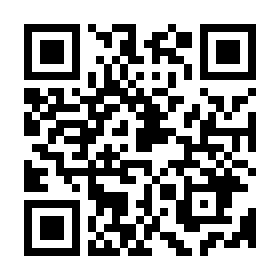 ダウンロードすることができます。https://officetsukamoto.com/renunciation_000001/